NACRT Na temelju članka 36. Zakona o poljoprivredi („Narodne novine“ RH br. 118/18,  42/20 i 127/20) i članka 2. Odluke o  mjerama razvoja poljoprivredne proizvodnje Krapinsko-zagorske županije za razdoblje 2021.-2023. godine („Službeni glasnik Krapinsko-zagorske županije“ broj 53 A/20) te članka 32. Statuta Krapinsko-zagorske županije („Službeni glasnik Krapinsko-zagorske županije“, broj 13/01., 5/06., 14/09., 11/13., 26/13., 13/18. i 5/20) župan Krapinsko-zagorske županije donosiPRAVILNIK I. ZA PROVEDBU MJERA RAZVOJA POLJOPRIVREDNE PROIZVODNJE KRAPINSKO-ZAGORSKE ŽUPANIJE ZA RAZDOBLJE 2021.-2023. GODINEI. OPĆE ODREDBEČlanak 1.Pravilnik I. za provedbu mjera razvoja poljoprivredne proizvodnje Krapinsko-zagorske županije za razdoblje 2021.-2023. godine usklađen je s Uredbom Komisije (EU) br. 1408/2013 od 18. prosinca 2013. o primjeni članka 107. i 108. Ugovora o funkcioniranju Europske unije na potpore de minimis  u poljoprivrednom sektoru (SL L352, 24. prosinac 2013.) i Uredbom Komisije (EU) 2019/316 od 21. veljače 2019. o izmjeni Uredbe Komisije (EU) br. 1408/2013 od 18. prosinca 2013. o primjeni članka 107. i 108. Ugovora o funkcioniranju Europske unije na potpore de minimis u poljoprivrednom sektoru  (SL L 51I, 22. 2. 2019.) (u daljnjem tekstu: Uredba 1408/2013).		Članak 2.Pojedini pojmovi u smislu ovoga Pravilnika imaju sljedeće značenje:„Potpora de minimis“ je potpora male vrijednosti sukladno članku 3. Pravilnika.„ Primarna poljoprivredna proizvodnja“ je proizvodnja proizvoda bilinogojstva ili stočarstva navedenih u Prilogu I. Ugovora o funkcioniranju Europske unije bez obavljanja dodatnih radnji kojima bi se promijenila priroda tih proizvoda.„Projekt“ je cjelokupna, sveobuhvatna investicijska aktivnost koja se sastoji od prihvatljivih i neprihvatljivih troškova za sufinanciranje iz Pravilnika.„Ulaganje“ je prihvatljivi dio projekta za koji se traži potpora putem natječaja raspisanog temeljem odredbi ovoga Pravilnika.„Prihvatljivi troškovi“ su troškovi koji mogu biti sufinancirani iz Pravilnika.„Intenzitet potpore“ izražen je kao postotni udio javne potpore u prihvatljivim troškovima ulaganja. „ARKOD sustav“ je sustav za identifikaciju poljoprivrednih parcela i evidenciju uporabe poljoprivrednoga zemljišta u digitalnom grafičkom obliku (u daljnjem tekstu: ARKOD sustav).„JRDŽ sustav“ je sustav za identifikaciju i registraciju životinja sukladno propisima o  veterinarstvu (u daljnjem tekstu: JRDŽ).„Podnositelj“ je svaka fizička ili pravna osoba koja na Natječaj podnese Zahtjev za potporu.„Korisnik“ je poljoprivrednik upisan u Upisnik poljoprivrednika i/ili Upisnik obiteljskih  poljoprivrednih gospodarstava koji se bavi primarnom proizvodnjom poljoprivrednih proizvoda i kojem se temeljem podnesenog Zahtjeva za potporu odobri isplata potpore.Članak 3.Potpore male vrijednosti dodjeljuju se sukladno pravilima EU o pružanju državne potpore poljoprivredi i ruralnom razvoju propisanim Uredbom 1408/2013 . Sukladno članku 1. Uredbe 1408/2013, ovaj se Pravilnik primjenjuje na potpore dodijeljene poduzetnicima koji se bave primarnom proizvodnjom poljoprivrednih proizvoda, uz iznimku:potpora čiji je iznos određen na temelju cijene ili količine proizvoda stavljenih na tržište, potpora djelatnostima vezanima uz izvoz, to jest potpora koje su izravno vezane uz izvezene količine, potpora za osnivanje i upravljanje distribucijskom mrežom ili za neke druge tekuće troškove vezane uz izvoznu djelatnost, potpora uvjetovanih korištenjem domaćih umjesto uvoznih proizvoda. Sukladno članku 2. Uredbe 1408/2013., „poljoprivredni proizvodi“ znači proizvodi iz Priloga I. Ugovora o funkcioniranju Europske unije, uz iznimku proizvoda ribarstva i akvakulture obuhvaćenih Uredbom Vijeća (EZ) br. 104/2000. Članak 4. Sukladno članku 2., točka 2. Uredbe 1408/2013. pod pojmom „jedan poduzetnik“ obuhvaćena su sva poduzeća koja su u najmanje jednom od sljedećih međusobnih odnosa: jedno poduzeće ima većinu glasačkih prava dioničara ili članova u drugom poduzeću; jedno poduzeće ima pravo imenovati ili smijeniti većinu članova upravnog, upravljačkog ili nadzornog tijela drugog poduzeća; jedno poduzeće ima pravo ostvarivati vladajući utjecaj na drugo poduzeće prema ugovoru sklopljenom s tim poduzećem ili prema odredbi statuta ili društvenog ugovora tog poduzeća; jedno poduzeće, koje je dioničar ili član u drugom poduzeću, kontrolira samo, u skladu s dogovorom s drugim dioničarima ili članovima tog poduzeća, većinu glasačkih prava dioničara ili glasačkih prava članova u tom poduzeću. Poduzeća koja su u bilo kojem od odnosa navedenih u prvom podstavku točkama (a) do (d) preko   jednog ili više drugih poduzeća isto se tako smatraju jednim poduzetnikom.Članak 5.Sastavni dijelovi ovoga Pravilnika su:Prilog I. „Popis poljoprivrednih proizvoda obuhvaćenih Dodatkom I. Ugovora o EU“,Prilog II. „Označavanje ulaganja“.VRSTA POTPORE, KORISNICI I UVJETI PRHVATLJIVOSTIČlanak 6.U okviru ovog Pravilnika potpora se dodjeljuje za sljedeću mjeru:Mjera 1. Potpora za povećanje poljoprivredne proizvodnje na području Krapinsko-               zagorske županijeČlanak 7.Cilj mjere je povećanje kapaciteta poljoprivredne proizvodnje na poljoprivrednim gospodarstvima Krapinsko-zagorske županije kako bi se povećala njihova produktivnost i očuvala poljoprivredna proizvodnja. Vrsta potporeČlanak 8. Potpora se dodjeljuje u obliku bespovratnih financijskih sredstava za provođenje prihvatljivih aktivnosti navedenih u Zahtjevu za potporu. Visina potpore po korisniku iznosi do 50.000,00 kuna, a maksimalno do 60% od ukupno prihvatljivih  aktivnosti.Vrijednost ulaganja za koje se traži potpora mora iznositi minimalno 15.000,00 kuna.Prihvatljivi korisnici Članak 9.Korisnici su poljoprivrednici upisani u Upisnike u Agenciji za plaćanja u poljoprivredi, ribarstvu i ruralnom razvoju Podružnice Krapinsko-zagorske županije sa sjedištem na području Krapinsko-zagorske županije. (2) Korisnik se mora baviti primarnom proizvodnjom poljoprivrednih proizvoda.Prihvatljive aktivnostiČlanak 10. Prihvatljive aktivnosti unutar Mjere 1. odnose se na:kupnju rasplodnih domaćih životinja i/ili matičnih jata peradi, sjemena i sadnog materijala višegodišnjeg bilja,   građenje i/ili opremanje zatvorenih/zaštićenih prostora za uzgoj voća, povrća, cvijeća i gljiva,kupnju ili zakup poljoprivrednog zemljišta,podizanje novih i/ili restrukturiranje postojećih višegodišnjih nasada,ograđivanje poljoprivrednih površina za uzgoj voća i povrća,stjecanje potrebnih stručnih znanja i sposobnosti za obavljanje poljoprivredne proizvodnje proizvoda iz Priloga I.Aktivnost iz točke f), iz stavka 1. ovoga članka ne može se prikazati u Zahtjevu za potporu kao jedina aktivnost.Porez na dodanu vrijednost (PDV) nije prihvatljiv za financiranje kod korisnika koji je porezni obveznik upisan u registar obveznika PDV-a te ima pravo na odbitak PDV-a.Uvjeti prihvatljivosti Članak 11.Korisnici su poljoprivrednici upisani u Upisnik poljoprivrednika i/ili Upisnik obiteljskih  poljoprivrednih gospodarstava u Agenciji za plaćanja u poljoprivredi, ribarstvu i ruralnom razvoju Podružnice Krapinsko-zagorske županije sa sjedištem na području Krapinsko-zagorske županije te vrše proizvodnju primarnih poljoprivrednih proizvoda. Korisnik treba biti upisan u Upisnik poljoprivrednika i/ili Upisnik obiteljskih    poljoprivrednih gospodarstava kao nositelj/odgovorna osoba. Ulaganja se moraju odnositi na primarnu proizvodnju poljoprivrednih proizvoda iz Priloga  I. ovog Pravilnika. Korisnik mora po kupnji izvršiti upis rasplodnih domaćih životinja i matičnih jata peradi u JRDŽ te upis poljoprivrednog zemljišta u ARKOD sustav. Prihvatljive su aktivnosti koje su nastale nakon 01. siječnja tekuće godine.  Korisnik mora imati podmirene odnosno regulirane financijske obveze prema državnom proračunu  Republike Hrvatske.(8) Korisnik mora imati izvršene obveze temeljem Ugovora sklopljenih s Krapinsko-zagorskom županijom u okviru provođenja Pravilnika I. za provedbu mjera razvoja poljoprivredne proizvodnje Krapinsko-zagorske županije važećeg za prethodnu godinu i Pravilnika II. za provedbu mjera razvoja poljoprivredne proizvodnje Krapinsko-zagorske županije  važećeg za prethodnu godinu. (9) Korisnik u posljednje tri fiskalne godine nije ostvario iznos potpore koji prelazi 20.000 eura  sukladno Uredbi 1408/2013. Mjera 2. Potpora za povećanje ekološke poljoprivredne proizvodnje na području                Krapinsko-zagorske županije Članak 12.Cilj mjere je povećanje kapaciteta ekološke poljoprivredne proizvodnje na poljoprivrednim gospodarstvima Krapinsko-zagorske županije.Vrsta potporeČlanak 13.(1) Potpora se dodjeljuje u obliku bespovratnih financijskih sredstava za provođenje prihvatljivih aktivnosti navedenih u Zahtjevu za potporu.(2) Visina potpore po korisniku iznosi do 50.000,00 kuna, a maksimalno do 60% od ukupno prihvatljivih  aktivnosti.(3) Vrijednost ulaganja za koje se traži potpora mora iznositi minimalno 15.000,00 kuna.Prihvatljivi korisnici Članak 14.(1) Korisnici su poljoprivrednici upisani u Upisnike u Agenciji za plaćanja u poljoprivredi,   ribarstvu i ruralnom razvoju Podružnice Krapinsko-zagorske županije sa sjedištem na područjuKrapinsko-zagorske županije.(2) Korisnici su upisani u Upisnik subjekata u ekološkoj proizvodnji.(3) Korisnik se mora baviti primarnom proizvodnjom poljoprivrednih proizvoda.Prihvatljive aktivnostiČlanak 15.(1) Prihvatljive aktivnosti unutar Mjere 2. odnose se na:a) kupnju rasplodnih domaćih životinja i/ili matičnih jata peradi, sjemena i sadnog materijala višegodišnjeg bilja,   b) građenje i/ili opremanje zatvorenih/zaštićenih prostora za uzgoj voća, povrća, cvijeća i gljiva,c) kupnju ili zakup poljoprivrednog zemljišta,d) podizanje novih i/ili restrukturiranje postojećih višegodišnjih nasada,e) ograđivanje poljoprivrednih površina za uzgoj voća i povrća,f) stjecanje potrebnih stručnih znanja i sposobnosti za obavljanje poljoprivredne proizvodnje proizvoda iz Priloga I.(2) Aktivnost iz točke f), iz stavka 1. ovoga članka ne može se prikazati u Zahtjevu za potporu kao jedina aktivnost.(3) Porez na dodanu vrijednost (PDV) nije prihvatljiv za financiranje kod korisnika koji je porezni obveznik upisan u registar obveznika PDV-a te ima pravo na odbitak PDV-a.Uvjeti prihvatljivosti Članak 16.(1) Korisnici su upisani u Upisnik subjekata u ekološkoj proizvodnji, a njihove proizvodne jedinice su pod stručnim nadzorom ovlaštenog kontrolnog tijela odnosno upisani u Upisnik poljoprivrednika i/ili Upisnik obiteljskih  poljoprivrednih gospodarstava u Agenciji za plaćanja u poljoprivredi, ribarstvu i ruralnom razvoju Podružnice Krapinsko-zagorske županije sa sjedištem na području Krapinsko-zagorske županije te vrše proizvodnju primarnih poljoprivrednih proizvoda. (2) Korisnik mora biti upisan u Upisnik poljoprivrednika i/ili Upisnik obiteljskih poljoprivrednih gospodarstava kao nositelj/odgovorna osoba. (3)  Ulaganja se moraju odnositi na primarnu proizvodnju poljoprivrednih proizvoda iz Priloga I. ovog Pravilnika.(4) Korisnik mora po kupnji izvršiti upis rasplodnih domaćih životinja i matičnih jata peradi u JRDŽ te upis poljoprivrednog zemljišta u ARKOD sustav.(5) Prihvatljive su aktivnosti koje su nastale nakon 01. siječnja tekuće godine. (6) Korisnik mora imati podmirene odnosno regulirane financijske obveze prema državnom proračunu  Republike Hrvatske.(7) Korisnik mora imati izvršene obveze temeljem Ugovora sklopljenih s Krapinsko-zagorskom županijom u okviru provođenja Pravilnika I. za provedbu mjera razvoja poljoprivredne proizvodnje Krapinsko-zagorske županije važećeg za prethodnu godinu i Pravilnika II. za provedbu mjera razvoja poljoprivredne proizvodnje Krapinsko-zagorske županije važećeg za prethodnu godinu.(8) Korisnik u posljednje tri fiskalne godine nije ostvario iznos potpore koji prelazi 20.000 eura  sukladno Uredbi 1408/2013. Mjera 3. Potpora za uzgoj zagorskog purana na području Krapinsko-zagorske županije  Članak 17.Cilj mjere je povećanje broja zagorskih purana kao autohtone pasmine peradi na području Krapinsko-zagorske županije.Vrsta potporeČlanak 18. Potpora se dodjeljuje u obliku bespovratnih financijskih sredstava za provođenje prihvatljivih aktivnosti navedenih u Zahtjevu za potporu.Visina potpore po kljunu novo izvaljenih purića upisanih u JRDŽ iznosi 50,00 kuna.Za dodjelu potpore po kljunu minimalan broj novo izvaljenih purića upisanih u JRDŽ na poljoprivrednom gospodarstvu mora biti 100 kljunova.Maksimalna visina potpore koju korisnik može ostvariti za uzgoj zagorskog purana na području Krapinsko-zagorske županije, temeljem ovog Pravilnika, iznosi 25.000,00 kuna.Iznimno, korisnik koji je certificirani uzgajatelj zagorskog purana i nositelj potvrde o sukladnosti proizvoda sa Specifikacijom proizvoda „Zagorski puran“ za prethodnu godinu ima mogućnost ostvariti potporu za najviše 1000 kljunova novo izvaljenih purića upisanih u JRDŽ. Maksimalna visina potpore koju certificirani uzgajatelj može ostvariti za uzgoj zagorskog purana na području Krapinsko-zagorske županije, temeljem ovog Pravilnika, iznosi 50.000,00 kuna.Prihvatljivi korisnici Članak 19.(1) Korisnici su poljoprivrednici upisani u Upisnike u Agenciji za plaćanja u poljoprivredi, ribarstvu i ruralnom razvoju Podružnice Krapinsko-zagorske županije sa sjedištem na području Krapinsko-zagorske županije.(2) Korisnik se mora baviti primarnom proizvodnjom poljoprivrednih proizvoda.(3) Korisnik potpore mora imati minimalno 100 kljunova novo izvaljenih purića upisanih u JRDŽ. Prihvatljive aktivnostiČlanak 20.Prihvatljive aktivnosti unutar Mjere 3. odnose se na potporu po kljunu novo izvaljenih purića upisanih u JRDŽ.Uvjeti prihvatljivosti Članak 21. (1) Korisnici su poljoprivrednici upisani u Upisnik poljoprivrednika i/ili Upisnik obiteljskih  poljoprivrednih gospodarstava u Agenciji za plaćanja u poljoprivredi, ribarstvu i ruralnom razvoju Podružnice Krapinsko-zagorske županije sa sjedištem na području Krapinsko-zagorske županije te vrše proizvodnju primarnih poljoprivrednih proizvoda.(2) Korisnik treba biti upisan u Upisnik poljoprivrednika i/ili Upisnik obiteljskih poljoprivrednih gospodarstava kao nositelj/odgovorna osoba.(3) Korisnik mora biti uzgajivač zagorskih purana te mora imati upisane zagorske purane u JRDŽ. (4) Korisnik mora posjedovati temeljem vlasništva ili zakupa minimalno 25m²/kljunu površine zemljišta za držanje i ispašu novo izvaljenih purića upisanih u JRDŽ.(5) Korisnik mora imati podmirene odnosno regulirane financijske obveze prema državnom proračunu Republike Hrvatske.(6) Prihvatljive su aktivnosti koje su nastale nakon 01. siječnja tekuće godine. (7) Korisnik mora imati izvršene obveze temeljem Ugovora sklopljenih s Krapinsko-zagorskom županijom u okviru provođenja Pravilnika I. za provedbu mjera razvoja poljoprivredne proizvodnje Krapinsko-zagorske županije važećeg za prethodnu godinu i Pravilnika II. za provedbu mjera razvoja poljoprivredne proizvodnje Krapinsko-zagorske županije važećeg  za prethodnu godinu. (8)  Korisnik u posljednje tri fiskalne godine nije ostvario iznos potpore koji prelazi 20.000 eura  sukladno Uredbi 1408/2013.            Mjera 4. Potpora za poboljšanje uvjeta uzgoja zagorskog purana na području Krapinsko-zagorske županijeCilj mjere je poboljšanje uvjeta uzgoja zagorskog purana kao autohtone pasmine peradi na području Krapinsko-zagorske županije.Vrsta potporeČlanak 22.(1) Potpora se dodjeljuje u obliku bespovratnih financijskih sredstava za provođenje prihvatljivih aktivnosti navedenih u Zahtjevu za potporu.(2) Visina potpore za kupnju opreme za valjenje malih purića i kupnju materijala za ogradu za ograđivanje prostora u svrhu držanja zagorskog purana iznosi do 60% prihvatljivih aktivnosti, a najviše do 50.000,00 kuna. Prihvatljivi korisnici Članak 23.(1) Korisnici su poljoprivrednici upisani u Upisnike u Agenciji za plaćanja u poljoprivredi, ribarstvu i ruralnom razvoju Podružnice Krapinsko-zagorske županije sa sjedištem na području Krapinsko-zagorske županije. (2) Korisnik se mora baviti primarnom proizvodnjom poljoprivrednih proizvoda.Prihvatljive aktivnostiČlanak 24.(1) Prihvatljive aktivnosti unutar Mjere 4. odnose se na:Kupnju opreme za valjenje malih purića, Kupnju materijala za ogradu za ograđivanje prostora u svrhu držanja zagorskog purana.(2) Porez na dodanu vrijednost (PDV) nije prihvatljiv za financiranje kod korisnika koji je porezni obveznik upisan u registar obveznika PDV-a te ima pravo na odbitak PDV-a.Uvjeti prihvatljivosti Članak 25.(1) Korisnici su poljoprivrednici upisani u Upisnik poljoprivrednika i/ili Upisnik obiteljskih  poljoprivrednih gospodarstava u Agenciji za plaćanja u poljoprivredi, ribarstvu i ruralnom razvoju Podružnice Krapinsko-zagorske županije sa sjedištem na području Krapinsko-zagorske županije te vrše proizvodnju primarnih poljoprivrednih proizvoda.(2) Korisnik treba biti upisan u Upisnik poljoprivrednika i/ili Upisnik obiteljskih poljoprivrednih gospodarstava kao nositelj/odgovorna osoba.(3) Korisnik mora imati podmirene odnosno regulirane financijske obveze prema državnom proračunu Republike Hrvatske.(4) Korisnik mora biti uzgajivač zagorskih purana te mora imati upisane zagorske purane u JRDŽ.(5) Prihvatljive su aktivnosti koje su nastale nakon 01. siječnja tekuće godine.(6) Korisnik mora imati izvršene obveze temeljem Ugovora sklopljenih s Krapinsko-zagorskom županijom u okviru provođenja Pravilnika I. za provedbu mjera razvoja poljoprivredne proizvodnje Krapinsko-zagorske županije  važećeg za prethodnu godinu i Pravilnika II. za provedbu mjera razvoja poljoprivredne proizvodnje Krapinsko-zagorske županije važećeg za prethodnu godinu. (7)  Korisnik u posljednje tri fiskalne godine nije ostvario iznos potpore koji prelazi 20.000 eura  sukladno Uredbi 1408/2013.Mjera 5. Potpora za povećanje stočarske proizvodnje na području Krapinsko-zagorske                    županijeČlanak 26.Cilj mjere je povećanje broja rasplodnih grla mesnih pasmina i križanaca mesnih pasmina goveda na području Krapinsko-zagorske županije te očuvanje sela i održavanje poljoprivrednih površina.Vrsta potporeČlanak 27. Potpora se dodjeljuje u obliku bespovratnih financijskih sredstava za provođenje prihvatljivih  aktivnosti navedenih u Zahtjevu za potporu.Visina potpore po korisniku iznosi do 50.000,00 kuna, a maksimalno do 60% od ukupno prihvatljivih aktivnosti.Visina potpore iznosi maksimalno do 10.000,00 kuna po grlu. Prihvatljivi korisnici Članak 28.Korisnici su poljoprivrednici upisani u Upisnike u Agenciji za plaćanja u poljoprivredi, ribarstvu i ruralnom razvoju Podružnice Krapinsko-zagorske županije sa sjedištem na području Krapinsko-zagorske županije.Korisnik se mora baviti primarnom proizvodnjom poljoprivrednih proizvoda.Prihvatljive aktivnostiČlanak 29. Prihvatljive aktivnosti unutar Mjere 5. odnose se na:Kupnju stada – nabavu junica i rasplodnog bika mesnih pasmina i križanaca mesnih pasmina. Porez na dodanu vrijednost (PDV) nije prihvatljiv za financiranje kod korisnika koji je porezni obveznik upisan u registar obveznika PDV-a te ima pravo na odbitak PDV-a.Uvjeti prihvatljivosti Članak 30.Korisnici su poljoprivrednici upisani u Upisnik poljoprivrednika i/ili Upisnik obiteljskih  poljoprivrednih gospodarstava u Agenciji za plaćanja u poljoprivredi, ribarstvu i ruralnom razvoju Podružnice Krapinsko-zagorske županije sa sjedištem na području Krapinsko-zagorske županije te vrše proizvodnju primarnih poljoprivrednih proizvoda.Korisnik treba biti upisan u Upisnik poljoprivrednika i/ili Upisnik obiteljskih poljoprivrednih gospodarstava kao nositelj/odgovorna osoba.Korisnik mora nabaviti minimalno četiri (4) grla od kojih jedno (1) grlo može  biti  rasplodni bik.Maksimalan broj grla junica nije ograničen dok je nabava rasplodnog bika ograničena na jedno (1) grlo. Korisnik mora kupiti junice minimalne starosti 12 mjeseci.  Korisnik mora nabaviti pasminu stoke rasplodnih grla mesnih pasmina i križanaca mesnih pasmina goveda koja može boraviti na otvorenom tokom cijele godine te ih je dužan držati na otvorenom i osigurati adekvatne uvjete koji su potrebni za takvu vrstu uzgoja.Korisnik mora kupiti grla koja su propisno označena odnosno markirana te se vode u JRDŽ.Prihvatljive su aktivnosti koje su nastale nakon 01. siječnja tekuće godine. Korisnik mora imati podmirene odnosno regulirane financijske obveze prema državnom proračunu Republike Hrvatske.Korisnik mora imati izvršene obveze temeljem Ugovora sklopljenih s Krapinsko-zagorskom županijom u okviru provođenja Pravilnika I. za provedbu mjera razvoja poljoprivredne proizvodnje Krapinsko-zagorske županije važećeg za prethodnu godinu i Pravilnika II. za provedbu mjera razvoja poljoprivredne proizvodnje Krapinsko-zagorske županije važećeg za prethodnu godinu.  Korisnik u posljednje tri fiskalne godine nije ostvario iznos potpore koji prelazi 20.000 eura sukladno Uredbi 1408/2013. Mjera 6. Potpora za zaštitu višegodišnjih nasada od padalina na području Krapinsko-zagorske županijeCilj ove mjere je smanjenje šteta uslijed tuče u višegodišnjim nasadima na području Krapinsko-zagorske županije.Vrsta potporeČlanak 31.Potpora se dodjeljuje u obliku bespovratnih financijskih sredstava za provođenje prihvatljivih aktivnosti navedenih u Zahtjevu za potporu.Visina potpore za kupnju materijala i elementa za postavljanje sustava za zaštitu od tuče iznosi do 60 % prihvatljivih aktivnosti, a najviše do 20.000,00 kuna.Prihvatljivi korisnici Članak 32.(1) Korisnici su poljoprivrednici upisani u Upisnike u Agenciji za plaćanja u poljoprivredi, ribarstvu i ruralnom razvoju Podružnice Krapinsko-zagorske županije sa sjedištem na području Krapinsko-zagorske županije.(2) Korisnik se mora baviti primarnom proizvodnjom poljoprivrednih proizvoda.Prihvatljive aktivnostiČlanak 33.(1) Prihvatljive aktivnosti unutar Mjere 6. odnose se na kupnju materijala i elementa za postavljanje sustava za zaštitu od tuče.(2) Porez na dodanu vrijednost (PDV) nije prihvatljiv za financiranje kod korisnika koji je porezni obveznik upisan u registar obveznika PDV-a te ima pravo na odbitak PDV-a.Uvjeti prihvatljivosti Članak 34.(1) Korisnici su poljoprivrednici upisani u Upisnik poljoprivrednika i/ili Upisnik obiteljskih  poljoprivrednih gospodarstava u Agenciji za plaćanja u poljoprivredi, ribarstvu i ruralnom razvoju Podružnice Krapinsko-zagorske županije sa sjedištem na području Krapinsko-zagorske županije te vrše proizvodnju primarnih poljoprivrednih proizvoda.(2) Korisnik treba biti upisan u Upisnik poljoprivrednika i/ili Upisnik obiteljskih poljoprivrednih gospodarstava kao nositelj/odgovorna osoba.(3) Korisnik mora imati podmirene odnosno regulirane financijske obveze prema državnom proračunu Republike Hrvatske.(4) Korisnik mora imati višegodišnji nasad upisan u ARKOD. (5) Prihvatljive su aktivnosti koje su nastale nakon 01. siječnja tekuće godine. (6)Korisnik mora imati izvršene obveze temeljem Ugovora sklopljenih s Krapinsko-zagorskom županijom u okviru provođenja Pravilnika I. za provedbu mjera razvoja poljoprivredne proizvodnje Krapinsko-zagorske županije važećeg za prethodnu godinu i Pravilnika II. za provedbu mjera razvoja poljoprivredne proizvodnje Krapinsko-zagorske županije za razdoblje važećeg za prethodnu godinu.(7)Korisnik u posljednje tri fiskalne godine nije ostvario iznos potpore koji prelazi 20.000 eura  sukladno Uredbi 1408/2013. Mjera 7. Potpora za očuvanje pčelinjeg fonda na području Krapinsko-zagorske županijeCilj mjere je očuvanje pčelinjeg fonda na području Krapinsko-zagorske županije.Vrsta potporeČlanak 35.(1) Potpora se dodjeljuje u obliku bespovratnih financijskih sredstava za provođenje prihvatljivih aktivnosti navedenih u Zahtjevu za potporu.(2) Visina potpore po košnici iznosi minimalno 10,00 kuna, a maksimalno do 30,00 kuna.  (3) Maksimalna visina potpore koju korisnik može ostvariti je 5.000,00 kuna. Prihvatljivi korisnici Članak 36.(1)Korisnici su poljoprivrednici upisani u Upisnike u Agenciji za plaćanja u poljoprivredi, ribarstvu i ruralnom razvoju Podružnice Krapinsko-zagorske županije sa sjedištem na području Krapinsko-zagorske županije.(2) Korisnik mora biti pčelar i imati evidentirane košnice u Evidenciji pčelara i pčelinjaka.(2) Korisnik se mora baviti primarnom proizvodnjom poljoprivrednih proizvoda.Prihvatljive aktivnostiČlanka 37.(1) Prihvatljive aktivnosti unutar Mjere 7. odnose se na potporu po košnici prijavljenoj u Godišnjoj dojavi broja pčelinjih zajednica za tekuću godinu koja se dostavlja udruzi. Uvjeti prihvatljivosti Članak 38.(1) Korisnici su poljoprivrednici upisani u Upisnik poljoprivrednika i/ili Upisnik obiteljskih  poljoprivrednih gospodarstava u Agenciji za plaćanja u poljoprivredi, ribarstvu i ruralnom razvoju Podružnice Krapinsko-zagorske županije sa sjedištem na području Krapinsko-zagorske županije te vrše proizvodnju primarnih poljoprivrednih proizvoda.(2) Korisnik treba biti upisan u Upisnik poljoprivrednika i/ili Upisnik obiteljskih poljoprivrednih gospodarstava kao nositelj/odgovorna osoba. (3) Korisnik mora biti pčelar i imati evidentirane košnice u Evidenciji pčelara i pčelinjaka.(4) Korisnik mora imati podmirene odnosno regulirane financijske obveze prema državnom proračunu Republike Hrvatske. (5) Korisnik mora imati izvršene obveze temeljem Ugovora sklopljenih s Krapinsko-zagorskom županijom u okviru provođenja Pravilnika I. za provedbu mjera razvoja poljoprivredne proizvodnje Krapinsko-zagorske županije važećeg za prethodnu godinu i Pravilnika II. za provedbu mjera razvoja poljoprivredne proizvodnje Krapinsko-zagorske županije važećeg za  prethodnu godinu.(6)  Korisnik u posljednje tri fiskalne godine nije ostvario iznos potpore koji prelazi 20.000 eura  sukladno Uredbi 1408/2013. ZAHTJEV ZA POTPORU, POSTUPAK OBRADE I DONOŠENJE ODLUKEPodnošenje Zahtjeva za potporuČlanak 39.Zahtjev za potporu se podnosi temeljem Natječaja raspisanog za Mjeru kojeg raspisuje Krapinsko-zagorska županija (dalje u tekstu: davatelj potpore).Natječaj iz stavka 1. ovog članka objavljuje se na stranicama Krapinsko-zagorske županije (www.kzz.hr).Natječajem se utvrđuju rokovi, obrasci, popis potrebne dokumentacije te kriteriji za bodovanje.Postupak obrade i donošenje OdlukeČlanak 40.Administrativnu obradu zahtjeva pristiglih na Natječaj obrađuje nadležni upravni odjel po redoslijedu zaprimanja.Prilikom administrativne kontrole Zahtjeva za potporu utvrđuje se pravovremenost, potpunost, udovoljavanje propisanim uvjetima i kriterijima te iznos prihvatljivih troškova. U odnosu na provjeru vjerodostojnosti Izjava o primljenim de minimis potporama, davatelj potpore provjeru može izvršiti pri nadležnom ministarstvu koje vodi evidenciju odobrenih de minimis potpora  u poljoprivredi.Nepravovremeni i nepotpuni Zahtjevi za potporu ne razmatraju se te se podnositelj zahtjeva o istom obavještava.Nakon obrade Zahtjeva za potporu Povjerenstvo za praćenje provedbe Pravilnika za provedbu mjera razvoja poljoprivredne proizvodnje Krapinsko-zagorske županije (u daljnjem tekstu: Povjerenstvo) donosi Prijedlog liste korisnika u sklopu kojeg se utvrđuje: iznos sredstava osiguran u Proračunu, broj zahtjeva koji udovoljavaju kriterijima Pravilnika te pojedinačni iznos potpore po korisniku ovisno o ostvarenom broju bodova sukladno kriterijima bodovanja.Povjerenstvo iz stavka 5. ovog članka imenuje župan posebnom Odlukom.Na temelju Prijedloga liste korisnika, župan donosi Odluku o dodjeli sredstava.Međusobna prava i obveze davatelja potpore i korisnika za provedbu prihvatljivih  aktivnosti utvrditi će se Ugovorom. Ugovorom iz stavka 8. ovog članka utvrditi će se sljedeće:obveza čuvanja dokumentacije koja se odnosi na dodjelu sredstava iz ovog Pravilnika pet (5) godina od datuma konačne isplate potpore,obveza korisnika da ostane u Upisniku subjekata u ekološkoj poljoprivrednoj proizvodnji te da svoje proizvodne jedinice ima pod stručnim nadzorom idućih pet (5) godina od datuma konačne isplate potpore,  obveza korisnika da informira javnost o potpori,obveza je korisnika da novo izvaljene puriće upisane u JRDŽ za koje je primio potporu zadrži u svom vlasništvu do njihova izrasta, odnosno do 01. listopada tekuće godine,zabrana promjene namjene i vrste aktivnosti za koju je korisniku odobrena potpora u vremenu od jedne (1) do pet (5) godina, ovisno o sufinanciranoj aktivnosti od datuma konačne isplate potpore, obveza korisnika da u svakom trenutku osigura nesmetani pristup i kontrolu na terenu koja se odnosi na potporu te obveza davanja na uvid cjelokupne dokumentacije vezane za sufinancirane troškove davatelju potpore,obveza korisnika da osigura da svi podaci i informacije dostavljeni davatelju potpore budu točni,obveza korisnika da dostavi davatelju potpore sve potrebne podatke koje zatraži,zabrana poduzimanja radnji koje bi mogle dovesti do financiranja istih aktivnosti drugim sredstvima,obveza korisnika da zadrži isti broj pčelinjih zajednica u iduće dvije godine od dobivanja sredstava.Obavijest o dodjeli potpore(1) Davatelj potpore dužan je nakon sklapanja Ugovora u roku od 7 radnih dana korisniku potpore dostaviti obavijest da mu je dodijeljena potpora temeljem Uredbe Komisije (EU) br. 1408/2013 od 18. prosinca 2013. o primjeni članka 107. i 108. Ugovora o funkcioniranju Europske unije na potpore de minimis  u poljoprivrednom sektoru (SL L352, 24. prosinac 2013.) i Uredbom Komisije (EU) 2019/316 od 21. veljače 2019. o izmjeni Uredbe Komisije (EU) br. 1408/2013 od 18. prosinca 2013. o primjeni članka 107. i 108. Ugovora o funkcioniranju Europske unije na potpore de minimis u poljoprivrednom sektoru  (SL L 51I, 22. 2. 2019.)(2) Iznimno, za potpore iz Mjere 3. Potpora za uzgoj zagorskog purana na području Krapinsko-zagorske županije i Mjere 7. Potpora za očuvanje pčelinjeg fonda na području Krapinsko-zagorske županije, davatelj potpore dužan je nakon donošenja Odluke o dodjeli sredstva, u roku od 7 dana  korisniku potpore dostaviti obavijest da mu je dodijeljena potpora temeljem Uredbe Komisije (EU) br. 1408/2013 od 18. prosinca 2013. o primjeni članka 107. i 108. Ugovora o funkcioniranju Europske unije na potpore de minimis  u poljoprivrednom sektoru (SL L352, 24. prosinac 2013.) i Uredbom Komisije (EU) 2019/316 od 21. veljače 2019. o izmjeni Uredbe Komisije (EU) br. 1408/2013 od 18. prosinca 2013. o primjeni članka 107. i 108. Ugovora o funkcioniranju Europske unije na potpore de minimis u poljoprivrednom sektoru  (SL L 51I, 22. 2. 2019.)IsplataČlanak 41. (1) Isplata dodijeljene potpore temeljem Odluke o dodjeli sredstava biti će isplaćena na način da se 50% dodijeljene potpore isplati u roku od 30 dana od potpisivanja Ugovora s korisnikom, a ostatak potpore biti će isplaćen nakon dostave i prihvaćanja Izvješća s popratnom dokumentacijom od strane davatelja potpore.(2) U slučaju da korisnik izvrši jednu ili više prihvatljivih aktivnosti, ali ne sve aktivnosti za koje mu je dodijeljena potpora, nakon dostave i prihvaćanja Izvješća, korisniku će se isplatiti preostali iznos potpore umanjen za iznos potpore neizvršenih aktivnosti.  3)   Izuzev stavka 1. ovog članka, temeljem Odluke o dodjeli sredstava jednokatno će se isplatiti potpora za slijedeće mjere: a) Mjera 3. Potpora za uzgoj zagorskog purana na području Krapinsko-zagorske županije isplatiti će se po donošenju Odluke o dodjeli sredstva u roku od 30 dana od dostave Potvrde o upisu novo izvaljanih kljunova zagorskog purana u JRDŽ.b)   Mjera 7. Potpora za očuvanje pčelinjeg fonda na području Krapinsko-zagorske županije, isplaćivati će se  u roku od 30 dana od dana donošenja Odluke o dodjeli sredstava.Promjene podataka o korisniku i promjena Zahtjeva za potporuČlanak 42.Promjene podataka o korisniku i promjena Zahtjeva za potporu podrazumijevaju promjene podataka koji se nalaze u Zahtjevu za potporu i popratnoj dokumentaciji.Ukoliko dođe do promjene podataka o korisniku koji su navedeni u zahtjevu za potporu, korisnik je dužan pisanim putem obavijestiti Županiju o navedenim promjenama odmah po njihovom nastanku, te dostaviti dokumentaciju kojom se navedena promjena potkrepljuje.Davatelj potpore će utvrditi opravdanost promjena te će korisniku proslijediti pisanu Obavijest o prihvaćanju ili neprihvaćanju promjena. Ukoliko se promjene prihvate ne može se odobriti iznos potpore veći od iznosa potpore koji je već određen Odlukom o dodjeli sredstava.Promjene iz stavka 1. ovoga članka korisnik mora prijaviti najmanje 15 dana prije isteka roka za realizaciju aktivnosti.Potvrda o odustajanju i izjava o poništenju obvezeČlanak 43.U slučaju da korisnik želi odustati od dodjele sredstava iz Pravilnika dužan je podnijeti Zahtjev za odustajanje u pisanom obliku. Ukoliko korisnik podnese Zahtjev za odustajanje u fazi administrativne obrade Zahtjeva za potporu odnosno prije donošenja Odluke, davatelj će prekinuti sve aktivnosti nad Zahtjevom za potporu te će istom izdati Potvrdu o odustajanju.Ukoliko korisnik podnese Zahtjev za odustajanje nakon donošenja Odluke o dodjeli sredstava, a  prije sklapanja Ugovora, davatelj potpore će korisniku izdati Izjavu o poništenju obveze.   KONTROLA NA TERENUČlanak 44.(1) Kontrolu na terenu provodi Povjerenstvo za kontrolu na terenu, a može se vršiti od trenutka zaprimanja Zahtjeva za potporu, u postupku dodjele potpore te za cijelo vrijeme trajanja ugovora o korištenju potpore.(2) Povjerenstvo iz stavka 1. ovog članka imenuje župan posebnom Odlukom.POVRAT SREDSTAVA POTPOREČlanak 45.Korisnik je dužan vratiti Županiji isplaćeni iznos dodijeljene potpore, uvećan za iznos zakonskih zateznih kamata koje se računaju od dana isplate potpore Korisniku, u slučajevima kada:  nije izvršio ni jednu prihvatljivu aktivnost utvrđenu Ugovorom; se nije pridržavao preuzetih obveza iz Ugovora;se kontrolom na terenu utvrdi da nisu provedene sve prihvatljive aktivnosti za koje je isplaćena potpora;ne dostavi izvješće/dopunu izvješća o utrošku sredstava potpore u roku određenom Pravilnikom i Ugovorom; se kontrolom na terenu utvrdi drugačije stanje od onog koje je bilo osnova za odobrenje sredstva.U slučajevima iz st 1. ovog članka Pravilnika, župan donosi Odluku o obvezi povrata isplaćenog iznosa dodijeljene potpore, te korisnik nema pravo na ostvarenje potpora temeljem važećih Pravilnika za provedbu mjera razvoja poljoprivredne proizvodnje u slijedećoj godini.   STUPANJE NA SNAGUČlanak 46.Ovaj Pravilnik stupa na snagu prvog dana od dana objave u „Službenom glasniku Krapinsko-zagorske županije“.ŽUPAN Željko KolarPRILOG I.POPIS POLJOPRIVREDNIH PROIZVODA OBUHVAĆEN DODATKOM I. UGOVORA O EU(*) Dodano člankom 1. Uredbe br. 7a Vijeća Europske ekonomske zajednice od 18. prosinca 1959. (Službeni list br. 7., 30. 1. 1961., str. 71/612)PRILOG II.OZNAČAVANJE ULAGANJA SUFINANCIRANIH IZ PRORAČUNA KRAPINSKO-ZAGORSKE ŽUPANIJESva ulaganja koja se provode u okviru Pravilnika, a financiraju se iz Proračuna Krapinsko-zagorske županije trebaju biti propisno označena.Označavanje ulaganja je obveza krajnjeg korisnika.Obveze korisnikaKorisnik je u obvezi propisno označiti svoje ulaganje, i to nakon dovršetka ulaganja.Primjer označavanja ulaganjaPlakat, informativna ploča, trajni ili privremeni pano, naljepnice za označavanje ulaganja sadržavaju sljedeće elemente: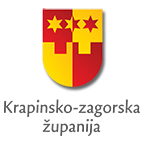 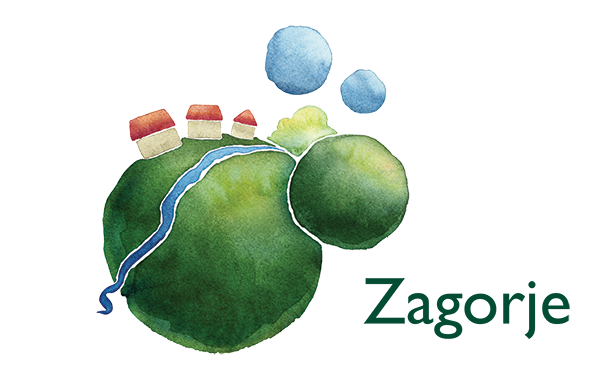 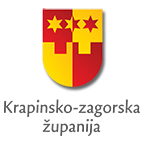 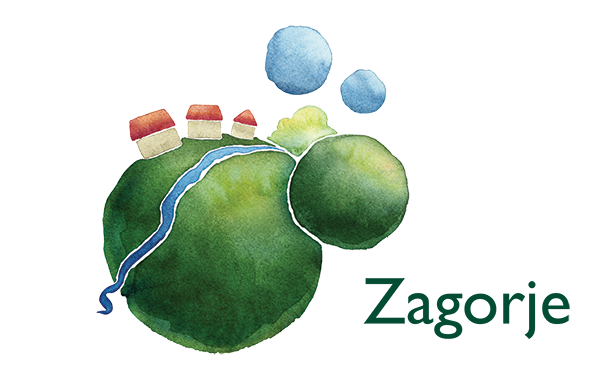 Broj u briselskoj nomenklaturiOpis proizvodaPoglavlje 1Žive životinjePoglavlje 2Meso i jestivi klaonički proizvodiPoglavlje 3Ribe i rakovi, mekušciPoglavlje 4Mlijeko i drugi mliječni proizvodi; jaja peradi i ptičja jaja; prirodni medPoglavlje 505.04Crijeva, mjehuri i želuci od životinja (osim od riba), cijeli i njihovi komadi05.15Proizvodi životinjskog podrijetla što nisu spomenuti niti uključeni na drugom mjestu; mrtve životinje iz poglavlja 1 ili 3, neuporabive za ljudsku prehranuPoglavlje 6Živo drveće i druge biljke; lukovice, korijenje i slično; rezano cvijeće i ukrasno lišćePoglavlje 7Jestivo povrće, neko korijenje i gomoljiPoglavlje 8Jestivo voće i orašasti plodovi; kore agruma, dinja i lubenicaPoglavlje 9Kava, čaj, začini, isključujući mate čaj (tarifni br 09.03)Poglavlje 10ŽitaricePoglavlje 11Proizvodi mlinske industrije; slad; škrob; inulin; glutenPoglavlje 12Uljano sjemenje i plodovi; razno zrnje, sjemenje i plodovi; industrijsko i ljekovito bilje; slama i stočna hranaPoglavlje 13isključujući 13.03PektinPoglavlje 1515.01Prerađena svinjska mast (uključujući salo) i mast peradi15.02Neprerađene masti od goveda, ovaca ili koza, te loj proizveden iz ovih masti15.03Stearin od svinjske masti, ulje od svinjske masti, oleostearin, oleo ulje i ulje od loja, neemulgirani, nemiješani niti na drugi način pripremljeni15.04Masti i ulja riba i morskih sisavaca, rafinirani ili nerafinirani15.07Stabilna biljna ulja, tekuća ili kruta, sirova, rafinirana ili pročišćena15.12Masti i ulja životinjskog ili biljnog podrijetla, hidrogenirani, rafinirani ili nerafinirani, ali dalje nepripremljeni15.13.Margarin, imitacija sala i druge jestive masti15.17Ostaci dobiveni pri preradi masnih tvari ili voskova životinjskog ili biljnog podrijetlaPoglavlje 16Prerađevine od mesa, riba, rakova, mekušacaPoglavlje 1717.01Šećer od šećerne repe i šećerne trske, krut17.02Ostali šećeri; šećerni sirupi; umjetni med (miješan ili ne s prirodnim medom); karamel17.03Melase, obezbojena ili ne17.05(*)Aromatizirani ili obojeni šećeri, sirupi i melasa (uključujući vanilijin šećer ili vanilin), uz iznimku voćnog soka s dodanim šećerom u bilo kojem omjeruPoglavlje 1818.01Kakao u zrnu, cijeli ili lomljeni, sirovi ili prženi18.02Ljuske, kore, opne i otpaci od kakaaPoglavlje 20Proizvodi od povrća, voća ili ostalih dijelova biljakaPoglavlje 2222.04Mošt od grožđa, u fermentaciji, ili sa zaustavljenim vrenjem bez dodavanja alkohola22.05Vino od svježeg grožđa; mošt od grožđa čija je fermentacija zaustavljena dodatkom alkohola22.07Ostala fermentirana pića (npr. jabukovača, kruškovača, medovina)isključujući 22.08(*)isključujući 22.09(*)Etilni alkohol ili neutralni alkoholi, denaturiran ili ne, bilo koje jačine, dobiven iz poljoprivrednih proizvoda navedenih u dodatku 1, isključujući likere, ostala alkoholna pića i složene alkoholne pripravke (poznate kao »koncentrirani ekstrakti«) – za uporabu u proizvodnji pića22.10Ocat i nadomjesci octaPoglavlje 23Ostaci i otpaci od prehrambene industrije; pripremljena životinjska hranaPoglavlje 2424.01Neprerađeni duhan, duhanski otpaciPoglavlje 4545.01Pluto prirodno, neobrađeno, drobljeno, granulirano ili mljeveno; otpaci od plutaPoglavlje 5454.01Lan, sirov ili prerađen, ali neprerađen; lanena kučina i otpaci (uključujući otpadnu pređu i rastrgane tekstilne materijale)Poglavlje 5757.01Prava konoplja (Cannabis sativa l.), sirova ili prerađena, ali neprerađena; kučina i otpaci od konoplje (uključujući otpadnu pređu i rastrgane tekstilne materijale)